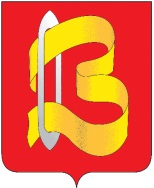 Ивановская областьКонтрольно-счетная комиссияГородского округа Вичугаул. 50 лет Октября, д.19, офис 302, 312, г. Вичуга, Ивановская область, 155331Тел (49354) 3-01-85, 3-01-84 Е-mail: kskgovichuga@mail.ruОКПО 37338107, ОГРН 1123701000697, ИНН/КПП 3701047637/370101001											    18.05.2018г.ЗАКЛЮЧЕНИЕ на  проект  решения  городской  Думы городского округа Вичуга № 27 «О внесении изменений в решение городской Думы городского округа Вичуга от 22.12.2017г. № 64 «О бюджете городского округа Вичуга на 2018 год и на плановый период 2019 и 2020 годов»Контрольно-счётная комиссия городского округа Вичуга, рассмотрев представленный проект Решения  городской  Думы городского округа Вичуга,  № 27  «О внесении   изменений  в  решение  городской  Думы  городского  округа Вичуга от 22.12.2017г. № 64 «О бюджете городского округа Вичуга на 2018 год и на плановый период 2019 и 2020годов»Сообщает следующее:	Заключение контрольно-счетной комиссии городского округа Вичуга на проект решения, подготовлено на основании норм и положений Бюджетного кодекса Российской Федерации, Положения о бюджетном процессе в городском округе Вичуга, Положения о контрольно-счетной комиссии городского округа Вичуга. В данный проект решения предлагается внести следующие изменения:1. Изменение доходной части бюджета городского округа Вичуга на 2018 годДоходная часть бюджета увеличивается в 2018 году на сумму 25 219 446,85 рублейв том числе за счет собственных доходов на 1400 000,00 рублей и за счет безвозмездных поступлений на 23 819 446,85 рублей. План собственных доходов увеличивается на основании фактических  поступлений в текущем году по коду дохода «Доходы от продажи материальных и нематериальных активов» а именно  по коду дохода « Доходы от продажи земельных участков, государственная собственность  на которые не разграничена и которые расположены в границах городских округов»Безвозмездные поступления увеличиваются  на 23 819 446,85 рубля, а именно:- на  формирование современной городской среды в сумме 12 041 971,85 рубля;-на софинансирование расходов по обеспечения МФЦ в суме 1 144 555,00 рублей;-на  индексацию заработной платы на 4% и доведения до МРОТ (до 9489,00 руб.) в сумме 10 580 920,00 рублей;- на организацию целевой подготовки педагогов для работы в муниципальных организациях Ивановской области в сумме 52 000,00 рублей.Плановые показатели расходов бюджета на  2018год  увеличиваются на 25 207 004,18 рублей.Изменения бюджетных ассигнований  произошли в части:Непрограммные направления расходов увеличиваются в 2018 г. на 100 000,00рублей на софинансирование расходов на выполнение наказов избирателей депутатам Ивановской областной Думы на благоустройство.Муниципальная программа «Развитие системы образования городского округа Вичуга»  расходы увеличиваются в 2018 г. на сумму 7 173 686,33 рубля;Муниципальная программа «Развитие культуры городского округа Вичуга» расходы увеличиваются в 2018г. на сумму 1 880 391,00 рубль;Муниципальная программа «Развитие физической культуры и спорта в городском округе Вичуга»  расходы увеличиваются  в 2018 году на 818 158,00 рублей; Муниципальная программа «Экономическое развитие и инновационная экономика  городского округа Вичуга» расходы увеличиваются  на сумму 150 000,00 рублей;Муниципальная программа «Совершенствование системы местного  самоуправления городского округа Вичуга» расходы  увеличиваются: в 2018г. на сумму 1 676 090,00 рублей, в том числе на  подпрограмму «Повышение качества и доступности государственных и муниципальных услуг» в сумме 1 256 697 рублей ;Муниципальная программа «Обеспечение безопасности населения городского округа Вичуга»  расходы увеличиваются на текущий год  на 194 486,00рублей;Муниципальная программа « Повышение эффективности реализации молодежной политики и средств массовой информации в городском округе Вичуга»План расходов на 2018г. увеличивается на 90 221,00 рубль на индексацию заработной платы на 4% и доведения до МРОТ  (до 9489,00руб.) работников казенных учреждений. Муниципальная программа «Развитие транспортной системы в городском округе Вичуга» предусматривается увеличение расходов в 2018 году на сумму 1 082 000,00 рублей для ремонта автомобильных  дорог общего пользования местного значения, придомовых территорий многоквартирных домов и проездов к придомовым территориям многоквартирных домов.Муниципальная программа «Формирование современной городской среды» расходы на 2018 г. увеличиваются  на сумму 12 041 971,85 руб.(Подробное изменение расходов бюджетных ассигнований  изложено в пояснительной записке.) Анализ  проекта  Решения  городской  Думы городского округа Вичуга,  № 27  «О внесении   изменений  в  решение  городской  Думы  городского  округа Вичуга от 22.12.2017г. № 64 «О бюджете городского округа Вичуга на 2018 год и на плановый период 2019 и 2020годов» :1. Изменение основных характеристик бюджета городского округа Вичуга на 2018 годКонтрольно-счетная комиссия отмечает, что представленный проект решения городской Думы городского округа Вичуга № 27«О внесении изменений в решение городской Думы городского округа Вичуга  от 22.12.2017г. № 64 «О бюджете городского округа Вичуга на 2018 год и на плановый период 2019 и 2020годов»  соответствует нормам и положениям Бюджетного Кодекса Российской Федерации и направлен на сохранение сбалансированности и платежеспособности бюджета, обеспечение в полном объеме обязательств по первоочередным расходам и недопущение роста кредиторской задолженности. Председателя Контрольно-счетной Комиссии городского округа Вичуга:                 		           О.В.СтрелковаИсполнитель Карасева Л.СТел: 3-01-85№ РешенияДоходыРасходыДефицит№ 15 от 15.03.2018г.717 093 210,41В т.ч  безвозмездные поступления:588427 622,00Собственные доходы:131 992 875,67735 813 063,3818 719 852,97Изменения предусмотренные проектом Решения №27742 312 657,26в т.ч. безвозмездные поступления: 608 919 781,59Собственные доходы133 39 875,67761 020 067,56   18 707 410,0Суммы внесенных уточнений по состоянию на 15.03.2018г.+25 219 446,85+25 207 004,18   -12 442,97